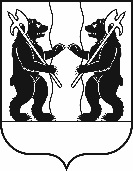 АДМИНИСТРАЦИЯЯРОСЛАВСКОГО МУНИЦИПАЛЬНОГО РАЙОНА ПОСТАНОВЛЕНИЕ22.05.2024                                                                                                                            № 1144Об отказе в предоставлении разрешения на условно разрешенный вид использования – «магазин» земельному участку с кадастровым номером 76:17:160301:33, расположенному по адресу: Ярославская область, Ярославский р-н, Ивняковский сельский округ, пос. Карачиха, ул. Школьная В соответствии со статьей 39 Градостроительного кодекса Российской Федерации, Федеральным законом от 06 октября 2003 года № 131-ФЗ «Об общих принципах организации местного самоуправления в Российской Федерации», учитывая результаты общественных обсуждений (протокол                       от 26.04.2024 №б/н,  заключение от 26.04.2024 №б/н), рекомендации комиссии по подготовке проектов Правил землепользования и застройки поселений, входящих в состав Ярославского муниципального района (протокол                             от 03.05.2024 № 11), Администрация района  п о с т а н о в л я е т:1. Отказать в предоставлении разрешения на условно разрешенный вид использования – «магазин» земельному участку с кадастровым номером 76:17:160301:33, расположенного по адресу: Ярославская область, Ярославский р-н, Ивняковский сельский округ, пос. Карачиха, ул. Школьная, на основании пп. 2.12.2 п. 2.12 Административного регламента предоставления муниципальной услуги по предоставлению разрешения на условно разрешенный вид использования земельного участка или объекта капитального строительства, утвержденного Постановлением Администрации Ярославского муниципального района № 343                                    от 15.02.2023 г.2. Разместить постановление на официальном сайте органов местного самоуправления Ярославского муниципального района в информационно-телекоммуникационной сети «Интернет». 3. Контроль за исполнением постановления возложить на заместителя Главы Администрации ЯМР по экономике и финансам А.О. Щербака.4. Постановление вступает в силу со дня официального опубликования.Глава Ярославскогомуниципального района                                                                 Н.В. Золотников